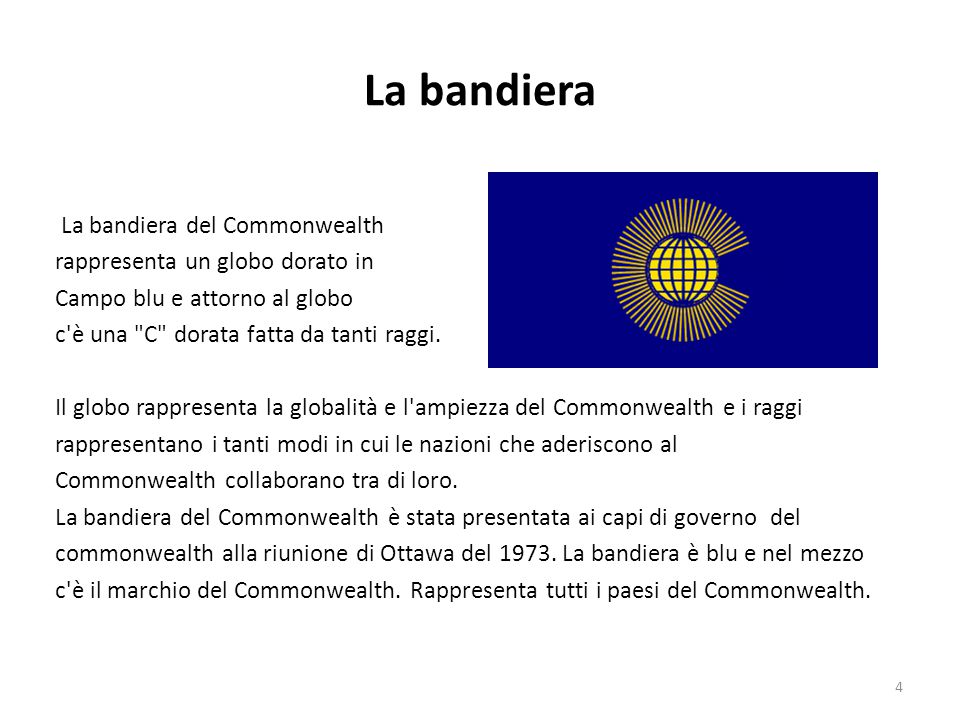 QUESTIONS:Why do you think  did British Empire need an organization of countries?When was it founded, the Commonwealth?What’s the name of Commonwealth before 1946?How many countries were there in the Commonwealth at the beginning?What’s their names?And now how many countries are there ?When did Australia and New Zeland join the Commonwealth of Nations?The Commonwealth Countries are they all independent?Where is the headquarters of Commonwealth?10)Who is the Commonwealth Secretary-General chosen from?https://www.youtube.com/watch?time_continue=14&v=MndfbY5OaXk&feature=emb_logo